Hot Chocolate Hymn SingWhat: Ecclesial hymn sing with refreshments!When: 7:30pm, Friday November 15th 2019Where: Milford Road Ecclesial HallHymn Suggestions______________________________________________________________________________________________________________________________________________________________________________________________________________________________________________________________________________________________________________________________________________________ 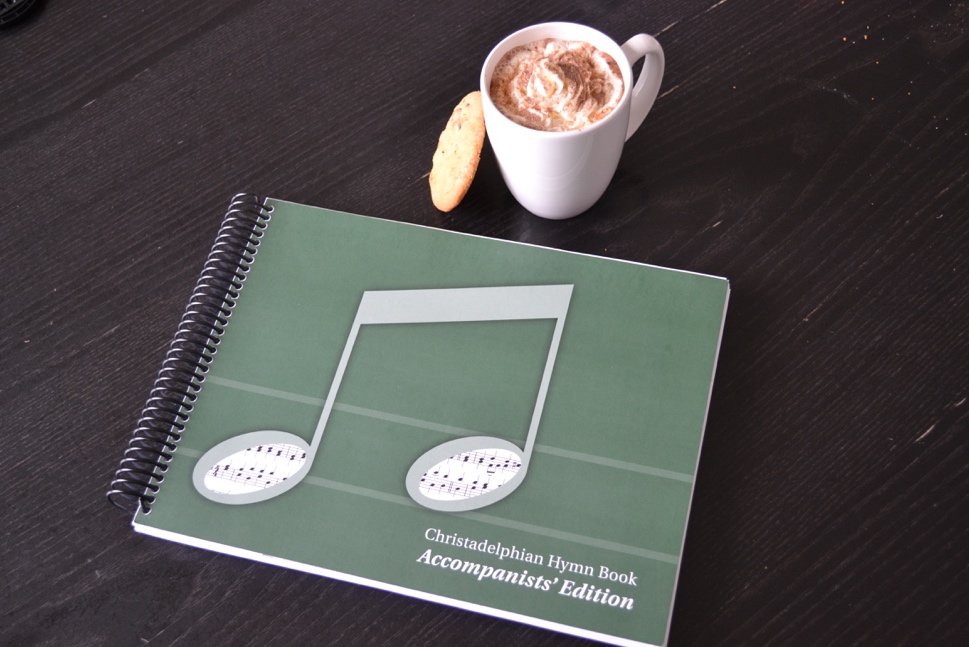 